Az Szent-Györgyi Albert előadássorozat következő előadója Ora Schueler-Forman a Jeruzsálemi Héber Egyetem professzora, aki május 31-én du 4 órakor az ELTE TTK Lágymányosi campusán (Déli épület 0.803-as Szabó József terem) „SMS in protein communication: How Short Motif Sequences are read and understood” („SMS-ek a fehérje kommunikációban: hogyan olvassák és értelmezik a fehérjék a rövid szekvencia motívumokat”) címmel tart előadást.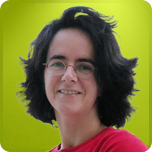 Ora Schueler-Furman a fehérje kölcsönhatások molekuláris alapelveinek vizsgálata révén azt kutatja, hogy ezek hogyan járulnak hozzá a biológiai rendszerek lenyűgöző komplexitásához. Ora több olyan úttörő in silico módszer kifejlesztésben is részt vett, amelyek segítségével lehetővé vált annak modellezése, hogy hogyan ismeri fel egy fehérje a partnereit. Ezek közé tartozik a RosettaDock fehérje dokkoló módszer, illetve az elmúlt években kifejlesztett Rosetta FlexPepDock eljárás, amely peptid-fehérje kölcsöhatásokat képes atomi szinten modellezni. Egy 2012-ben elnyert European Research Council pályázat eredményeképpen már nemcsak számítógépes, hanem kísérletes módszerekkel is vizsgálja a peptid-fehérje kölcsönhatásokat és azok sejtszintű kommunikációban betöltött szerepét (http://www.cs.huji.ac.il/~fora/research.html). 